親愛的家長：香港基督少年軍2021年全港賣旗日—金旗呼籲家長通告
香港基督少年軍成立於1959年，是一個基督教制服團體，致力培育3-21歲之兒童及青少年。透過基督教教育和領袖培訓，栽培青少年從小建立正面思想和良好品格，以整全訓練栽培他們建立僕人領袖的心志，期望他們能各展所長，共建充滿活力、和諧友愛的社會。
今年香港基督少年軍喜獲社會福利署批准於2021年5月22日(星期六)舉行全港舉行賣旗籌款，希望 貴家長能以金旗奉獻支持香港基督少年軍事工。現隨通告附上金旗信、金旗子連簡便回郵，如捐款支持，請填妥回郵信封寄回香港基督少年軍。
如閣下對是次賣旗活動有任何查詢，歡迎致電 2273 0303與香港基督少年軍公關及籌款部聯絡或直接向各分隊/學校/機構/團體負責人查詢。順祝 生活愉快！香港基督少年軍總幹事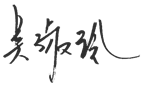 吳淑玲女士 謹啟二零二一年三月二十三日------------------------------------------------------------------------------------------------------------------------香港基督少年軍2021年全港賣旗日—金旗呼籲家長回條本人已知悉 有關2021年全港賣旗日—金旗呼籲的詳情。
學生/隊員姓名：家長簽署：日期：